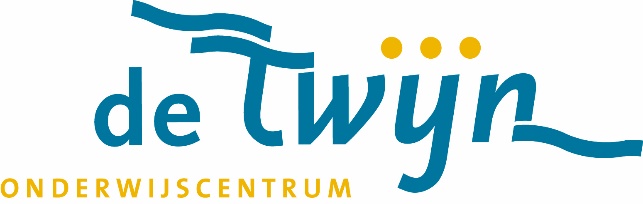 Planning CvB’s Hengeveld College 2023-2024SO Schoolverlaters CvB: 13 februari 2024 van 09.00 tot 12.00 uur op het BoterdiepBestemd voor:Netwerkdirecteuren SO en VSO Vervolgonderwijs en VSO ArbeidOrtho’s SOOrtho’s VSOZorgcoördinatoren VSOTeamondersteuners bovenbouw SOGroepsleiding leerjaar 8 SOSO schoolverlaters update CvB: 16 mei 2024 van 09.00 tot 11.00 uur op het Hengeveld.Bestemd voor:Netwerkdirecteuren SO en VSO Vervolgonderwijs en VSO ArbeidOrtho’s SOOrtho’s VSOZorgcoördinatoren VSOTeamondersteuners bovenbouw SOmaandagUitstroom Arbeid, geen revalidatie09.00-09.45 uurUitstroom Vervolgonderwijs, geen revalidatie09.45-10.45 uurUitstroom Dagbesteding, geen revalidatie10.45-11.15 uurUitstroom Dagbesteding met revalidatie11.15-12.00 uur18 september 202313 november 202322 januari 202418 maart 202427 mei 2024donderdagUitstroom Arbeid met revalidatie13.00-13.45 uurdonderdag pilotUitstroom Vervolgonderwijs met revalidatie13.45-14.45 uur21 september 202319 oktober 202319 oktober 202325 januari 202430 november 202318 april 202425 januari 202427 juni 20247 maart 202418 april 202430 mei 202427 juni 2024